Publicado en Madrid el 30/12/2019 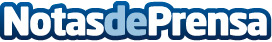 "El silencio de las cabras", cuando la realidad supera la ficciónLa historia personal de un fugitivo tras la Guerra CivilDatos de contacto:Almudena Sánchez Camacho911 90 39 68Nota de prensa publicada en: https://www.notasdeprensa.es/el-silencio-de-las-cabras-cuando-la-realidad Categorias: Historia Literatura http://www.notasdeprensa.es